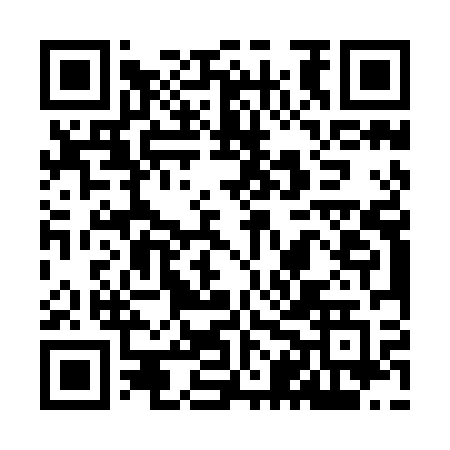 Prayer times for Dzierzyslawice, PolandMon 1 Apr 2024 - Tue 30 Apr 2024High Latitude Method: Angle Based RulePrayer Calculation Method: Muslim World LeagueAsar Calculation Method: HanafiPrayer times provided by https://www.salahtimes.comDateDayFajrSunriseDhuhrAsrMaghribIsha1Mon4:296:2412:525:207:219:102Tue4:276:2212:525:217:239:123Wed4:246:2012:525:227:259:144Thu4:216:1812:525:237:269:165Fri4:186:1612:515:257:289:186Sat4:166:1312:515:267:299:207Sun4:136:1112:515:277:319:228Mon4:106:0912:505:287:339:249Tue4:076:0712:505:297:349:2610Wed4:046:0512:505:307:369:2911Thu4:026:0312:505:317:379:3112Fri3:596:0112:495:327:399:3313Sat3:565:5912:495:337:419:3514Sun3:535:5712:495:347:429:3815Mon3:505:5412:495:367:449:4016Tue3:475:5212:485:377:459:4217Wed3:445:5012:485:387:479:4518Thu3:415:4812:485:397:489:4719Fri3:385:4612:485:407:509:5020Sat3:355:4412:485:417:529:5221Sun3:325:4212:475:427:539:5522Mon3:295:4012:475:437:559:5723Tue3:265:3812:475:447:5610:0024Wed3:235:3612:475:457:5810:0225Thu3:205:3412:475:468:0010:0526Fri3:175:3312:465:478:0110:0727Sat3:145:3112:465:488:0310:1028Sun3:115:2912:465:498:0410:1329Mon3:085:2712:465:508:0610:1530Tue3:055:2512:465:518:0710:18